ФГБОУ ВО «ТВЕРСКОЙ ГОСУДАРСТВЕННЫЙ УНИВЕРСИТЕТ»Филологический факультетКафедра журналистики, рекламы и связей с общественностью42.03.01«Реклама и связи с общественностью»ОТЧЕТпо учебной практикеАО «ДКС» ______________________________________                                                                                (наименование организации, предприятия)Выполнила студентка_______________________________________Рудницкая Виктория Александровна_____________________________________(подпись)Руководитель от ТвГУ______________________________________Доцент кафедры журналистики, рекламы и СО Воробьёва А.С.Руководитель от предприятия______________________________________Заместитель руководителя службы персонала АО «ДКС»,  Шуневич Елена ВладимировнаТверь, 2019Содержание1. Введение	32. О компании АО «ДКС»	43. Процессы практики. Организация и проведение новогодних праздников для детей сотрудников ДКС	64. Бизнес-игра «Завод»	85. Заключение	106. Список используемых источников	11ВведениеУчебная практика по получению первичных профессиональных умений и навыков, в том числе первичных умений и навыков научно-исследовательской деятельности проходила в период с 9.12.2019 по 31.12.2019 и с 9.01 по 12.01.2020.Основной целью учебной практики является получение знаний и навыков в сфере организации и проведение мероприятий для сотрудников предприятия.Задачи учебной практики состоят в следующем:1) Изучить процессы и способы коммуникации сотрудников компании.2) Разработка постов для социальных сетей компании.3) Помощь в организации мероприятий для сотрудников ДКС.О компании АО «ДКС»АО «ДКС» (DKC) производит продукцию для организации систем электроснабжения, автоматизации и распределения энергии на объектах любого назначения. Это один из крупнейших производителей электорооборудования в России и Европе. Компания участвует в инновационных программах и обладает широким перечнем собственных патентов, а ее продукция используется в энергетической, топливной, химической, пищевой, строительной отраслях. ДКС выполняет миссию по обеспечению мирового рынка электротехнических изделий высококачественной продукцией.Компания ДКС была основана 15 августа 1998 года. Ее история началась с открытия в Твери производственно-складского комплекса и выпуска гофрированных труб для электропроводки. ДКС стала первой российской компанией, начавшей самостоятельно выпускать этот продукт.Компания постепенно расширяет сеть офисов, заключает новые контракты с дистрибьюторами, осуществляет поставки в страны Латинской Америки и Центральной Африки, планирует освоение рынков Ближнего Востока и Юго-Восточной Азии.Региональные представительства ДКС открыты в крупнейших городах России, странах СНГ и Европы.Предпочтение продукции ДКС было отдано при строительстве многих крупных и важных объектов, таких как:В России:Московский Кремль, МИД РФ, резиденция Президента РФ «Горки-9».Заводы «Toyota», «Nissan», «Renault-Автофрамос».Аэропорт «Шереметьево».Спортивные сооружения корпорации «Олимпстрой» в Красной ПолянеВ Украине: Здание Верховной Рады, Укрсоцбанк.В Италии: Национальный театр, музей Науки и Техники, аэропорт «Orio al Serio».В Швейцарии: метро г. Лозанна.В Египете: заводы «Alstom».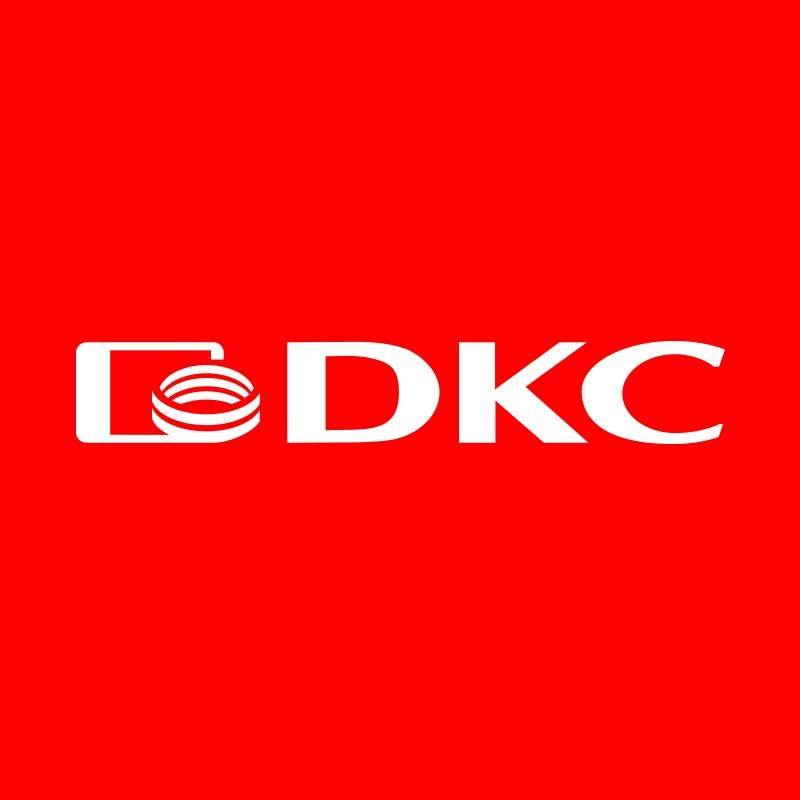 Логотип компании.АО «ДКС» продуктивно ведёт медийную жизнь, она имеет страницы в таких социальных сетях как Facebook, VK, Twitter и Instagram, где имеет 11 тысяч подписчиков.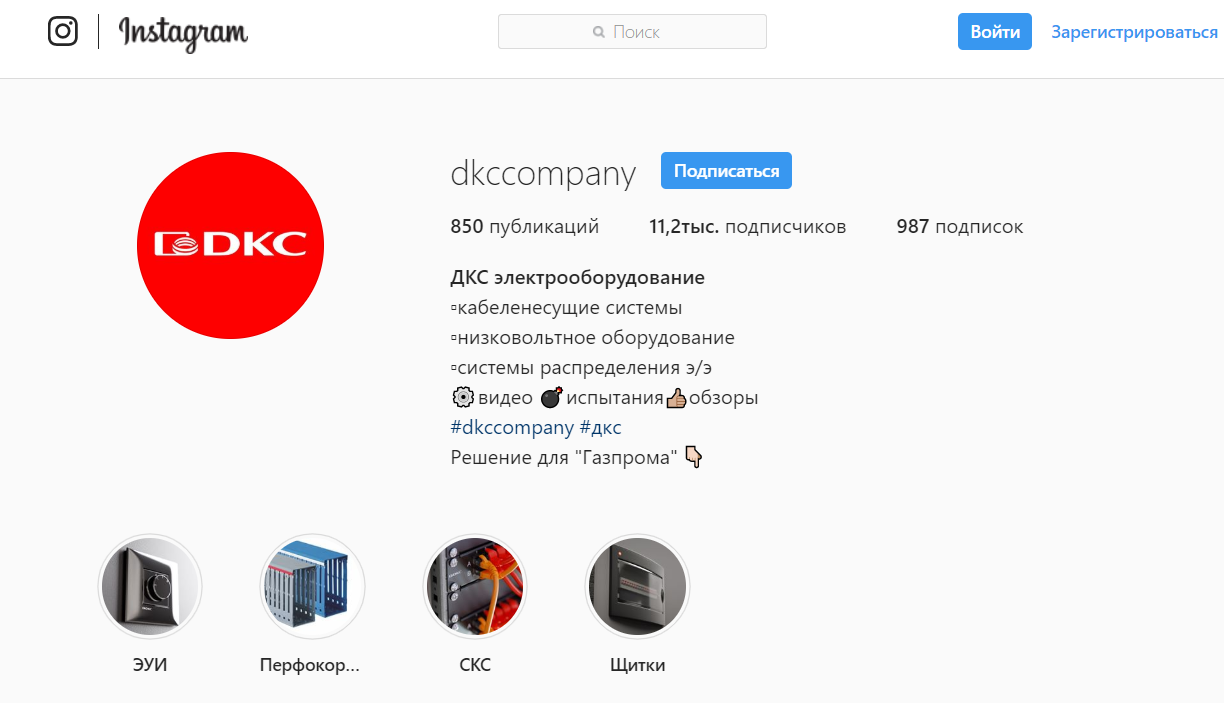 Процессы практики. Организация и проведение новогодних праздников для детей сотрудников ДКСВ ходе прохождения учебной практики мною была изучена специфика работы компании АО «ДКС», выпускаемая предприятием продукция, нормативные документы компании, специфика работы отдела по внутренним взаимоотношениям организации, а также способы использования социальных сетей в коммуникации между компанией и её сотрудниками.В целях повышения корпоративного духа и заботой о будущим компании, ДКС активно помогает детям своим сотрудникам. Перед Новым Годом был организован ряд новогодних праздников для детей работников.Организация и подготовка мероприятий началась с выбора контрагента, занимающегося проведением детских торжеств. В качестве критериев выбора, наиболее подходящего праздничного агентства, были: возможность проведение праздника для возрастов – от 3 до 15 лет, насыщенная праздничная программа и невысокая ценовая категория.Вместе с сотрудниками отдела по внутренним взаимоотношениям организации был создан пост в VK о проведении детского торжества, а также было принято непосредственное участие в проведении праздника в качестве аниматора-организатора в анимационной программе – квесте «Мастерская Деда Мороза».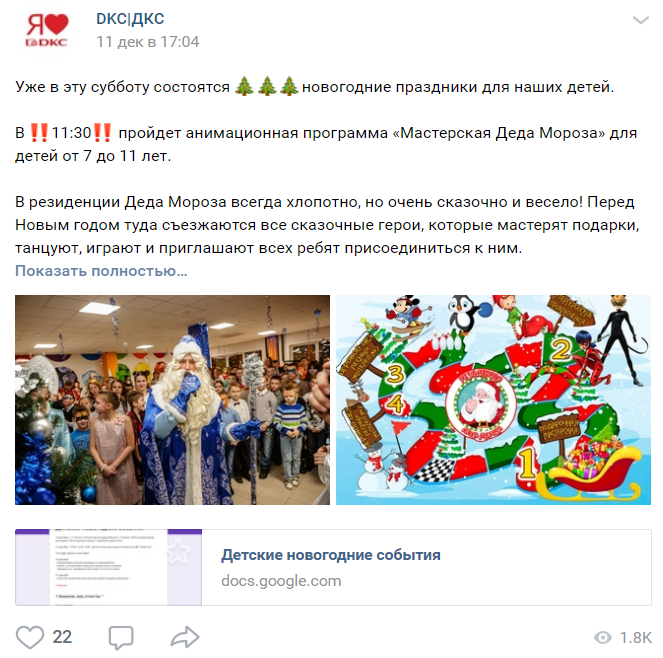 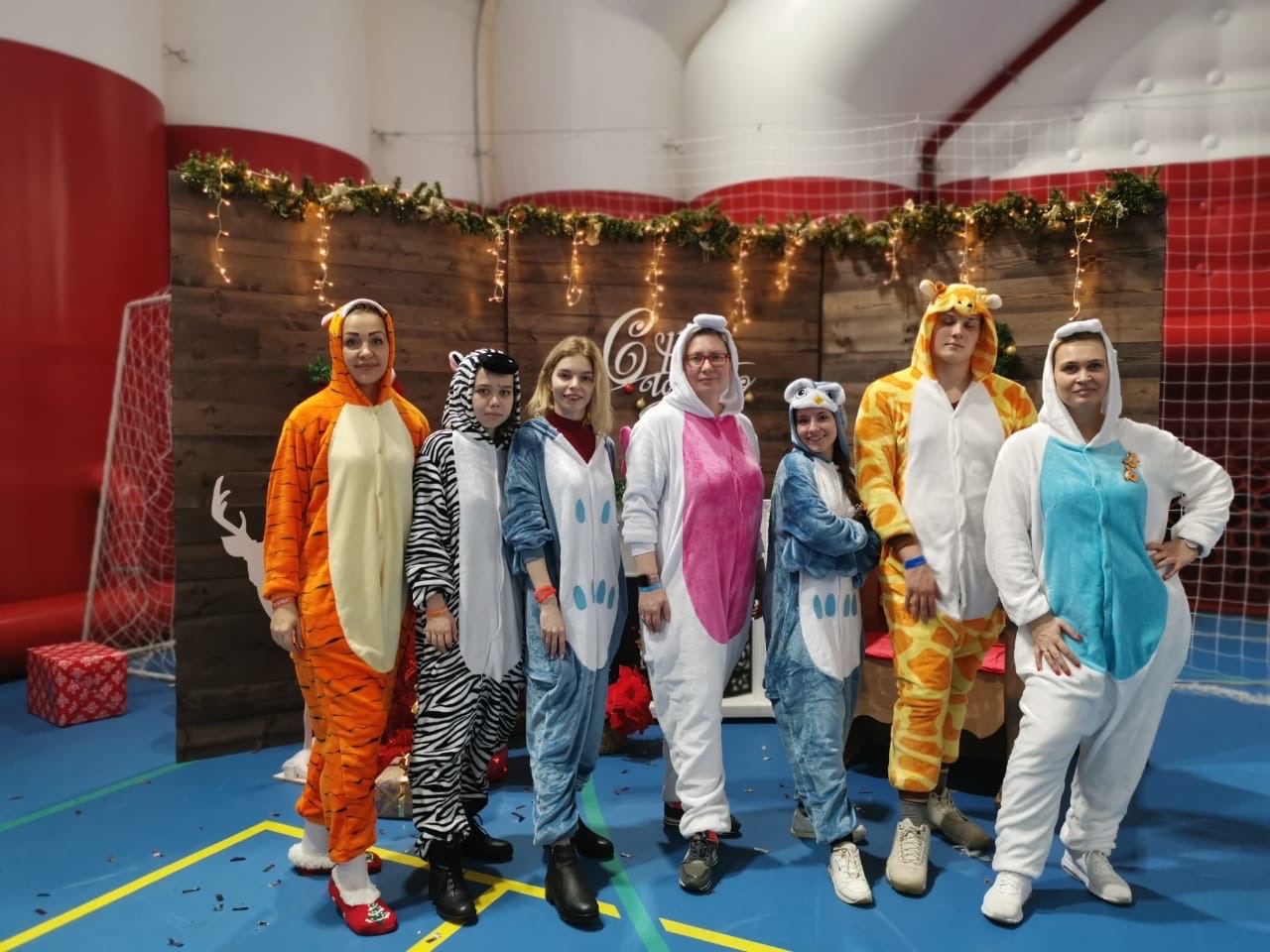 Бизнес-игра «Завод»В ДКС сложилось убеждение, что для динамичного развития компании необходимо активно участвовать в жизни своих сотрудников.В целях ознакомления способов коммуникации работников компании, мною был изучен способ организации и проведение мероприятия бизнес-игры «Завод» (практический тренинг), проводившееся в ДКС с 21 по 22 ноября.В организацию входила подготовка площадки: расстановка мебели, подготовка канцелярских принадлежностей. Организация кофе-брейков и питания большого количества участников. Способ формирования команд по их навыкам и умениям.Как волонтёр проекта я приняла участие в сопровождение процесса игры – работала в качестве организатора функционирования одной из площадок игры.Игра была направлена на повышение сплочённости сотрудников, обретение опыта за короткий срок и получение позитивного настроя на дальнейшую деятельность. Каждый сотрудник в процессе игры проявлял лидерские и коммуникативные навыки, отрабатывал навыки стратегического планирования, рационального использования ресурсов и креативного решения. Участники должны были максимально эффективно организовать деятельность компании и обеспечить её успешное развитие. На игру в Тверь приехали сотрудники филиалов ДКС из Москвы, Санкт-Петербурга, Владивостока, Екатеринбурга, Казани и Хабаровска.  В игре участвовал как рабочий, так и управленческий персонал ДКС, что способствовало налаживанию межличностного контакта руководителей и подчинённых, а также персонала разных отделов компании.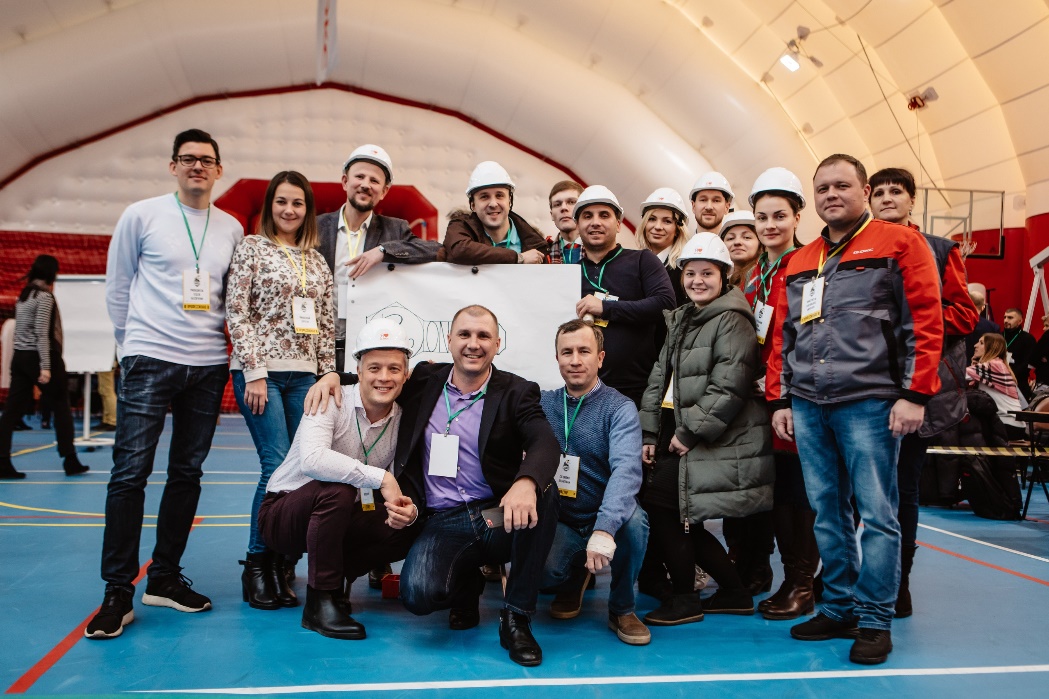 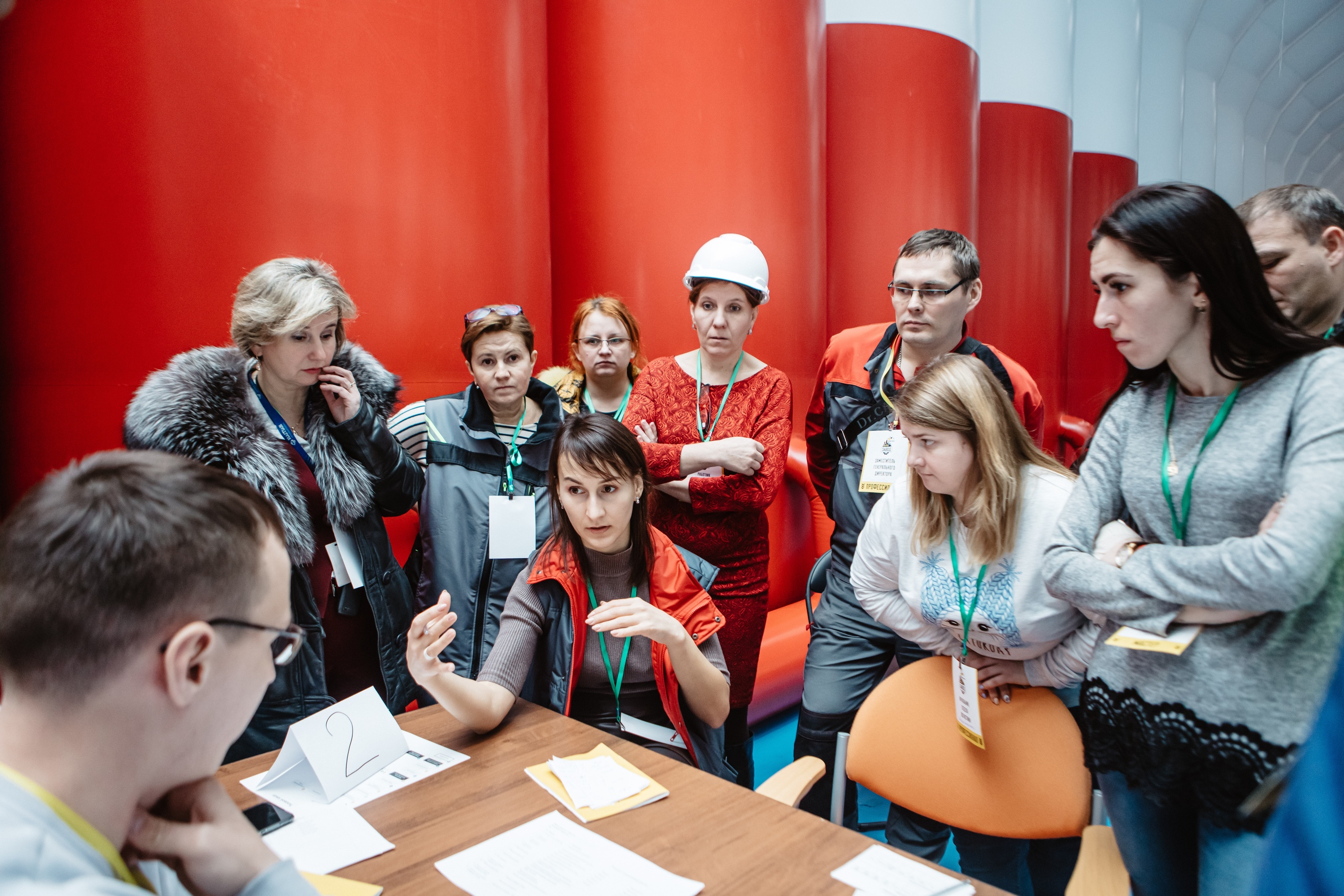 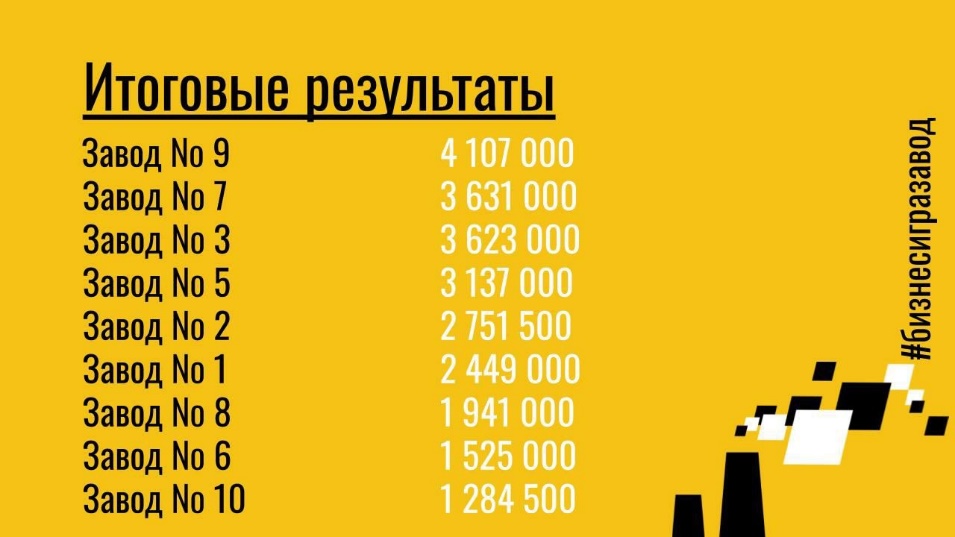 ЗаключениеВ ходе прохождения учебной практики в компании АО «ДКС», мной были получены первичные профессиональные умения и навыки в способах организации мероприятий для сотрудников международной компании. Также получила опыт и навыки в особенностях создание постов в социальных медиа компании для повышения коммуникации сотрудников предприятия.Во время практики мною были получены представления о функциях и работе отдела по внутренним взаимоотношениям организации. Список используемых источников1. https://www.dkc.ru/ru/2. https://vk.com/zavoddkc3. https://www.facebook.com/dkccompany/4. https://twitter.com/dkccompany5. https://www.instagram.com/dkccompany/